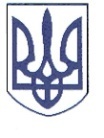 РЕШЕТИЛІВСЬКА МІСЬКА РАДА ПОЛТАВСЬКОЇ ОБЛАСТІРОЗПОРЯДЖЕННЯ30 серпня 2021 року                                                                                       № 239Про внесення змін до розпорядження міського голови від 25.08.2021 № 233 „Про розробку Стратегії розвитку Решетилівської міської територіальної громади на 2022-2030 роки”Відповідно до статей 4, 27, 42, 59 та 73 Закону України „Про місцеве самоврядування в Україні”, наказу Міністерства регіонального розвитку, будівництва та житлово-комунального господарства України від 30.03.2016         № 75 „Про затвердження Методичних рекомендацій щодо формування і реалізації прогнозних та програмних документів соціально-економічного розвитку об’єднаної територіальної громади”, враховуючи Протокол № 1 від 27.08.2021 засідання Координаційної ради з розробки Стратегії розвитку Решетилівської міської територіальної громади на 2022-2030 роки, з метою впорядкування діяльності робочого органу з розробки Стратегії розвитку Решетилівської міської територіальної громади:1. Внести зміни до розпорядження міського голови від 25.08.2021 № 233 „Про розробку Стратегії розвитку Решетилівської міської територіальної громади на 2022-2030 роки”, а саме:1) в назві, тексті та додатку до розпорядження цифри і слово „2022-2030 роки” змінити на „2022-2027 роки”;2) в назві, тексті та додатку до розпорядження словосполучення „Координаційна рада” змінити на „Робоча група” в усіх відмінках;3) додати пункт 3 такого змісту:„3. Затвердити Положення про Робочу групу з розробки Стратегії розвитку Решетилівської міської територіальної громади на 2022-2027 роки (далі – Робоча група), що додається.”;4) пункти 3-7 вважати пунктами 4-8 відповідно.2. Відділу організаційно-інформаційної роботи, документообігу та управління персоналом виконавчого комітету Решетилівської міської ради (Кулик Н.І.) забезпечити інформування населення громади шляхом оприлюднення даного розпорядження на офіційному сайті Решетилівської міської ради.3. Контроль за виконанням розпорядження залишаю за собою.Міський голова	О.А. ДядюноваПоложення про Робочу групу з розробки Стратегії розвитку Решетилівської міської територіальної громади на 2022-2027 роки1. Загальні положенняРобоча група створюється з метою розробки і втілення Стратегії розвитку Решетилівської міської територіальної громади Полтавського району Полтавської області на 2022-2027 роки (далі – Робоча група).Робоча група формується з представників виконавчих органів Решетилівської міської ради, депутатів Решетилівської міської ради, бізнесу, громадських, релігійних та молодіжних організацій, фахівців з планування та розвитку, місцевих активістів. Персональний склад Робочої групи затверджується розпорядженням міського голови. Робоча група працює постійно на засадах повної добровільності та безкорисливості.До складу Робочої групи можуть входити робочі підгрупи, комісії, фокусні групи. Умови їх роботи визначаються окремо.2. ФункціїРобоча група в процесі діяльності:1) визначає напрями і пріоритети своєї роботи;2) змістовно наповнює розділи Стратегії розвитку Решетилівської міської територіальної громади та плану її реалізації;3) визначає проблеми та можливості соціального та економічного розвитку міської територіальної громади;4) проводить фінансовий аналіз;5) проводить аналіз сильних та слабких сторін, можливостей та загроз у розвитку міської територіальної громади;6) визначає пріоритетні напрямки економічного і соціального розвитку міської територіальної громади;7) визначає перелік довгострокових ідей щодо розвитку міської територіальної громади до 2027 року, стратегічне бачення та стратегічні цілі, операційні цілі, завдання та заходи;8) організовує роботу з вивчення громадської думки стосовно проблем та перспектив розвитку міської територіальної громади шляхом опитування мешканців та мешканок (у зручній спосіб), узагальнює та оцінює результати опитування;9) розробляє проєктні ідеї (технічні завдання) й вносить пропозиції для включення їх до Плану реалізації Стратегії розвитку Решетилівської міської територіальної громади;10) бере участь у розробці інноваційних проєктів, які стосуються соціально-економічного розвитку міської територіальної громади з метою включення їх у Стратегію розвитку Решетилівської міської територіальної громади;211) організовує роботу з засобами масової інформації;12) організовує роботу з підготовки інформаційних документів для висвітлення своєї діяльності серед мешканців та мешканок міської територіальної громади;13) у разі необхідності формує робочі підгрупи, фокус-групи, та визначає їх керівників;14) залучає до роботи фахівців та спеціалістів з питань, що виникають в процесі розробки Стратегії розвитку Решетилівської міської територіальної громади;15) розробляє проєкт рішення виконавчого комітету Решетилівської міської ради про схвалення Стратегії розвитку Решетилівської міської територіальної громади;16) розробляє проєкт рішення Решетилівської міської ради про затвердження Стратегії розвитку Решетилівської міської територіальної громади.3. Повноваження та правові гарантії діяльності Робочої групиОрганізація роботи Робочої групи покладається на голову Робочої групи, його заступника та секретаря Робочої групи. Голова Робочої групи скликає та веде засідання групи, дає доручення членам Робочої групи, представляє групу у відносинах з іншими органами, об’єднаннями громадян, підприємствами, установами та організаціями. Організовує роботу з реалізації висновків та рекомендацій Робочої групи. У разі відсутності голови Робочої групи або неможливості ним виконувати свої повноваження, головні його функції здійснює заступник голови чи секретар Робочої групи, або відповідний член групи, визначений головою Робочої групи.Секретар Робочої групи здійснює виконання організаційних заходів, пов’язаних з організацією засідань Робочої групи, забезпечення ведення документації, складання протоколів та інших документів, їх зберігання.Засідання Робочої групи можуть здійснюватись в режимі он-лайн, шляхом використання інформаційно-телекомунікаційних засобів та технологій. Підписання протоколів засідань Робочої групи може здійснюватись шляхом використання платформи Центрального засвідчувального органу з використанням КЕП (ЕЦП).За результатами розгляду і вивчення питань порядку денного Робоча група готує висновки і рекомендації, що фіксується в протоколі засідання. Висновки і рекомендації Робочою групою приймаються за взаємною згодою членів групи (консенсусом), які беруть участь у засіданні, та підписуються головою Робочої групи, а у разі його відсутності – заступником голови чи секретарем Робочої групи, або відповідальним членом групи, якого визначено головою Робочої групи.Протокол засідань Робочої групи підписується головою та секретарем Робочої групи.34. Робоча група має право:1) отримувати інформацію, необхідну для розробки Стратегії розвитку Решетилівської міської територіальної громади, в органах державної влади та місцевого самоврядування, підприємствах організаціях, установах, незалежно від форм власності та підпорядкування;2) проводити опитування громадян, електронні консультації чи іншу діяльність для вивчення громадської думки щодо проєкту Стратегії розвитку Решетилівської міської територіальної громади;3) проводити роз’яснювальну роботу серед мешканців та мешканок міської територіальної громади з питань розробки та втілення Стратегії розвитку Решетилівської міської територіальної громади та її значення і необхідності;4) вносити виконавчим органам Решетилівської міської ради пропозиції щодо розгляду питань, які необхідно вирішити з метою покращення соціально-економічної ситуації в міській територіальній громаді в межах розробки та втілення Стратегії розвитку Решетилівської міської територіальної громади;5) брати участь у підготовці та проведенні громадських слухань щодо проєкту Стратегії розвитку Решетилівської міської територіальної громади;6) розробляти та узгоджувати проєкти договорів, пов’язаних з розробкою Стратегії розвитку Решетилівської міської територіальної громади.5. Обов’язки та відповідальність Робочої групиЧлени Робочої групи виконують доручення голови Робочої групи в межах завдань, необхідних для розробки Стратегії розвитку Решетилівської міської територіальної громади та Плану її реалізації.Члени Робочої групи несуть відповідальність за достовірне і своєчасне опрацювання отриманих інформаційних та розрахункових документів і матеріалів, що стосуються виконання завдань щодо розробки проєкту Стратегії розвитку Решетилівської міської територіальної громади.Начальник відділу економічного розвитку, торгівлі та залучення інвестицій                                                            А.Л. РомановПідготовлено:Начальник відділу економічного розвитку, торгівлі та залучення інвестицій						А.Л. РомановПогоджено:Перший заступник міського голови		 І.В. СивинськаКеруючий справами		 М.В. ЛисенкоНачальник відділу з юридичних питаньта управління комунальним майном				Н.Ю. КолотійЗаступник начальника відділу організаційно-інформаційної роботи, документообігута управління персоналом		 Н.І. КуликСписок розсилкирозпорядження міського головивід 30.08.2021 року № 239„ Про внесення змін до розпорядження міського голови від 25.08.2021 № 233„Про розробку Стратегії розвитку Решетилівської міської територіальної громади на 2022-2030 роки” ”Начальник відділу економічного розвитку, торгівлі та залучення інвестицій                                                           А.Л. РомановЗАТВЕРДЖЕНОРозпорядження міського голови 30 серпня 2021 року № 239№ з/пАдресатКількість рішеньКількість копій1Відділ організаційно-інформаційної роботи, документообігу та управління персоналом1-2Відділ економічного розвитку, торгівлі та залучення інвестицій-13Члени Робочої групи з розробки-усім (за потребою)